MACE* Panel - Referral Pathway for CSE* & CCE*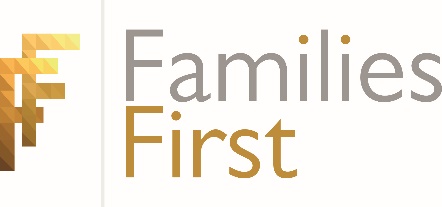 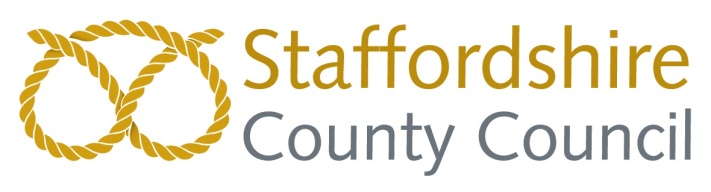 